Parenting Handbook Policy By signing below, I acknowledge that I have received a copy of and have read the 4 The Children Parent Handbook. I agree to follow all stated rules and policies. I further understand that my visits can be cancelled or suspended at any time due to breach of policy. I, _____________________________________________, fully understand and agree to the above terms. __________________________________________                                       _______________________(Applicant)                                                                                                         (Date) 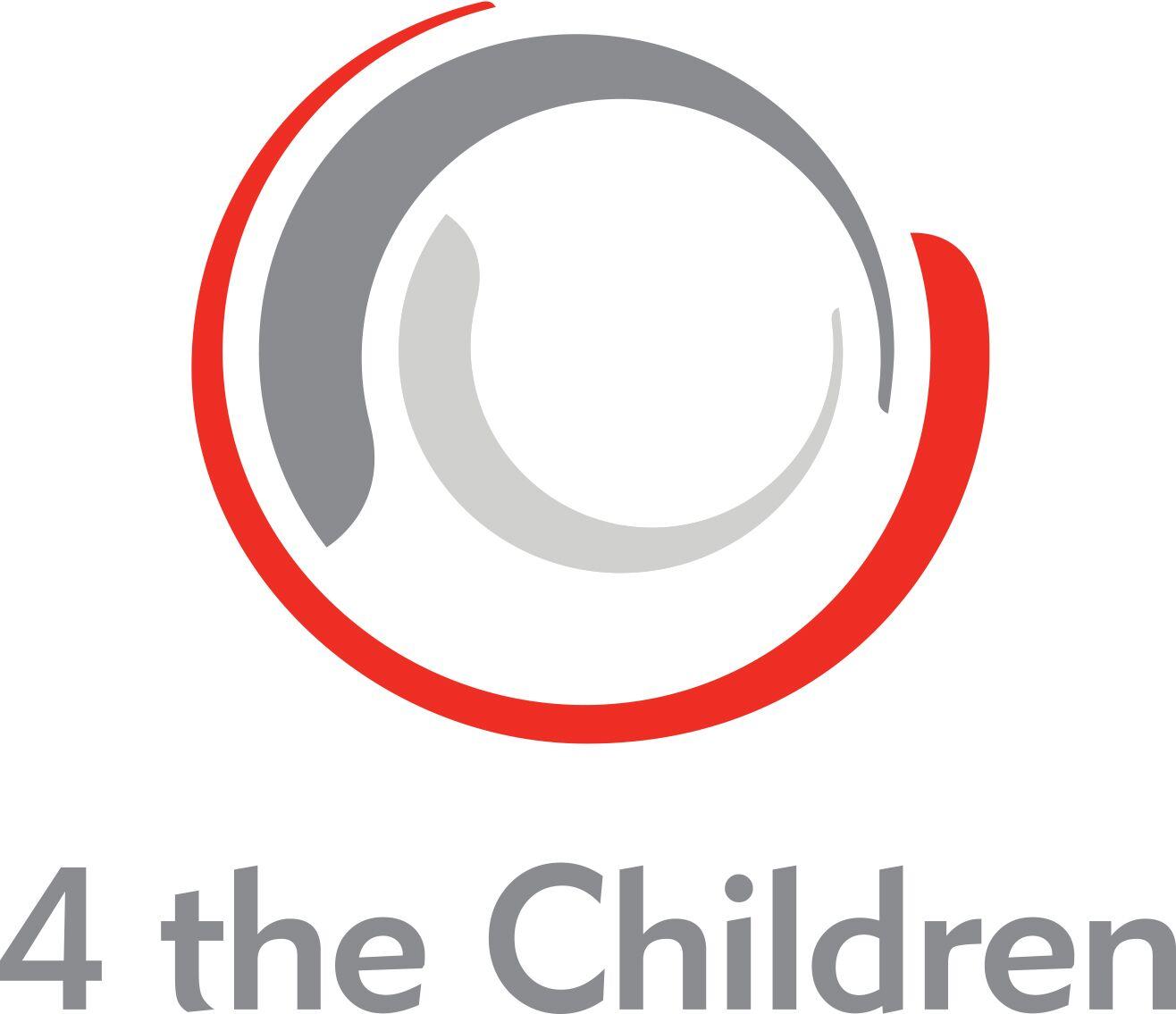 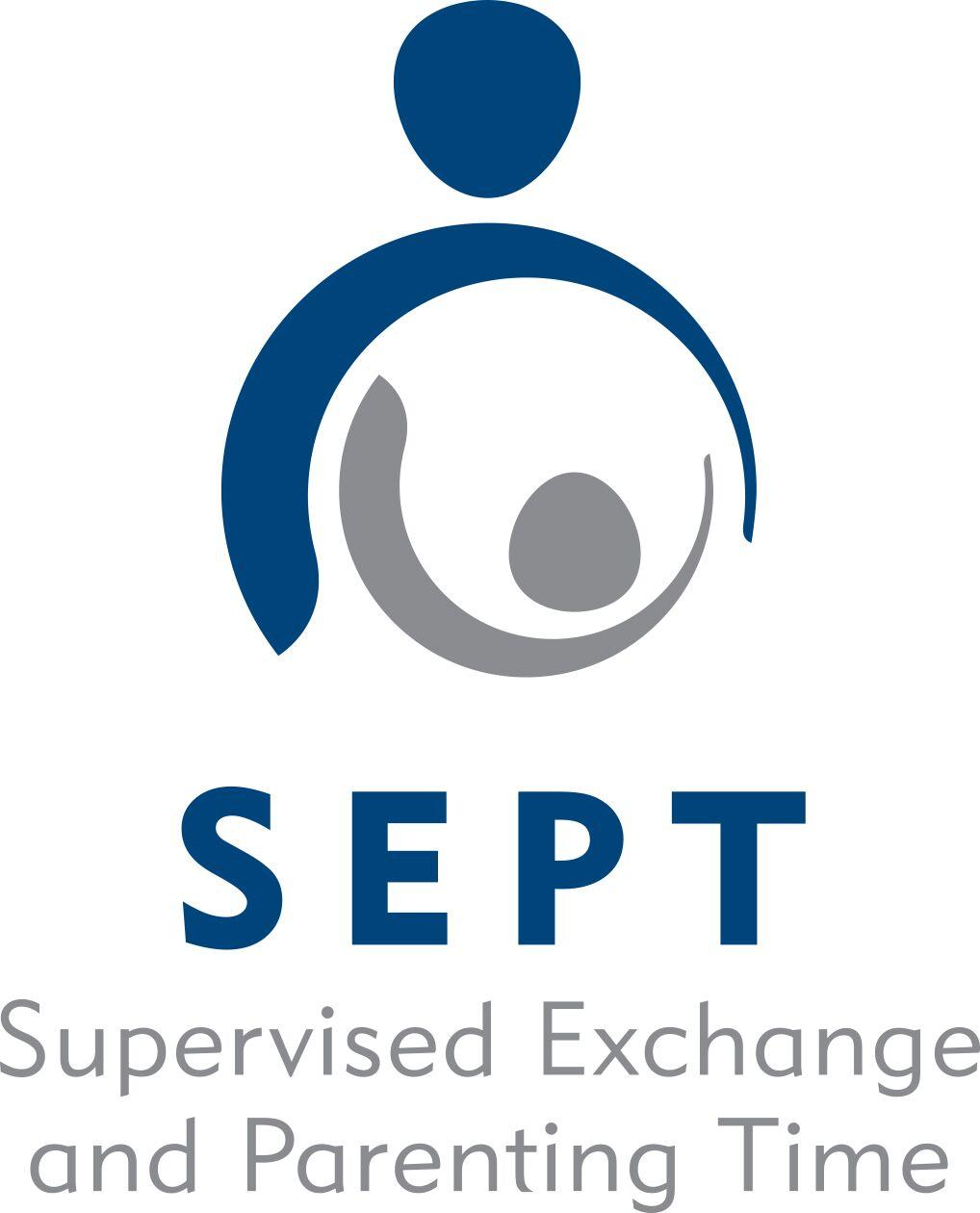 4 THE CHILDREN Supervised Exchange and Parenting Time Program (SEPT) Policy: Parent Handbook Policy 4 THE CHILDREN Supervised Exchange and Parenting Time Program (SEPT) Policy: Parent Handbook Policy 4 THE CHILDREN Supervised Exchange and Parenting Time Program (SEPT) Policy: Parent Handbook Policy 